ŠPORTNI DANV  sredo 8.4.2020 smo se z družino po kosilu odpravili na pohod na Šebreljski vrh. Ima tudi drugo ime Lakvarski vrh. Leži na nadmorski višini 1087m. Na vrhu je kamen na katerem so vklesane izmerjene vrednosti nad morske višine. Iz vrha se vidi celotna Šebreljska planota, na večji delež Cerklanjske  občine, pogled sega tudi na Idrijsko občino, do Logatca, do Tolmiskega hribovja in vse do Dolomitov. Vrh ima tudi tablo na kateri so označeni vsi okoliški hribi. Vsako leto se v mesecu septembru zberemo krajani treh občin (Cerkljanska občina- vas Šebrelje, Idrijska- vas Kanomlja in Tolminska- vas Trebuša). Turistična društva vseh treh vasi si vsako leto zamenjajo vloge- v organizaciji pogostitve krajanov. Jakob Serjun 8.A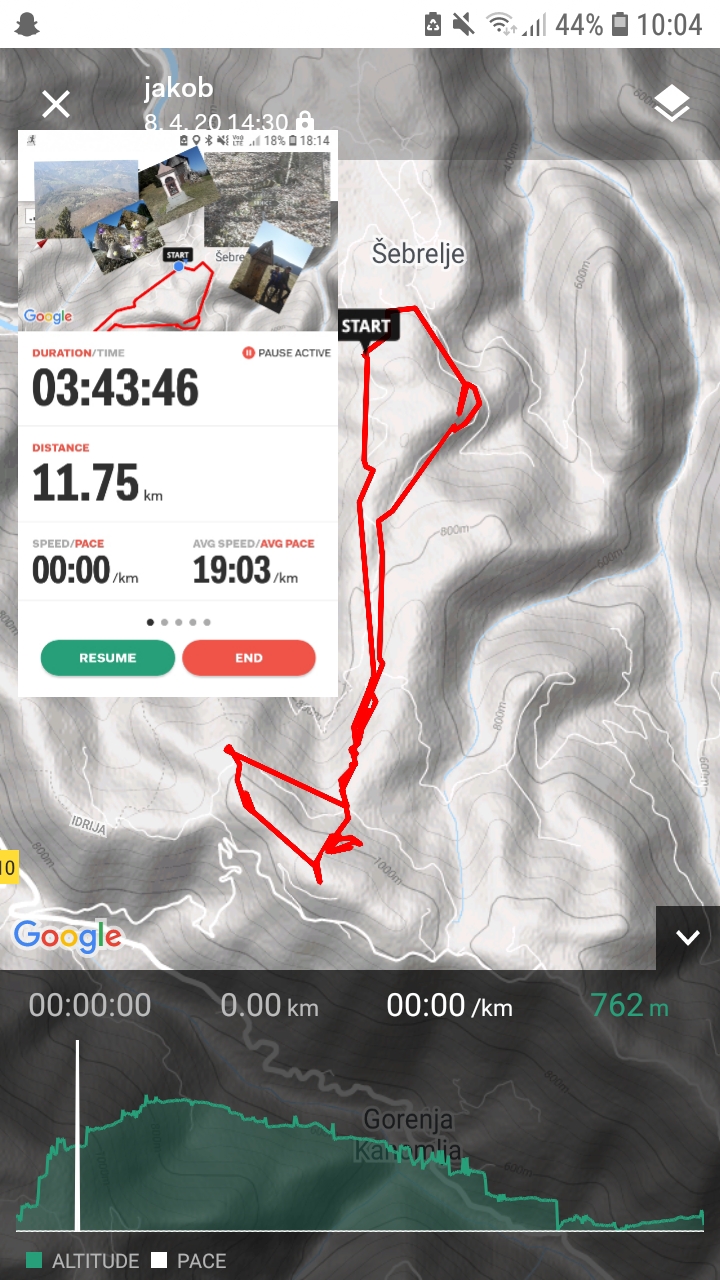 